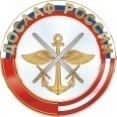 ОБЩЕРОССИЙСКАЯ ОБЩЕСТВЕННО-ГОСУДАРСТВЕННАЯ ОРГАНИЗАЦИЯ«ДОБРОВОЛЬНОЕ ОБЩЕСТВО СОДЕЙСТВИЯ АРМИИ, АВИАЦИИ И ФЛОТУ РОССИИ»(ДОСААФ РОССИИ)НЕГОСУДАРСТВЕННОЕ  ОБРАЗОВАТЕЛЬНОЕ УЧРЕЖДЕНИЕ «НИКОЛАЕВСКИЙ УСТК РО ДОСААФ РОССИИ  ВОЛГОГРАДСКОЙ ОБЛАСТИ»УЧЕБНО-ТЕМАТИЧЕСКИЙ ПЛАНЕЖЕГОДНЫХ ЗАНЯТИЙ С ВОДИТЕЛЯМИАВТОТРАНСПОРТНЫХ ОРГАНИЗАЦИЙ (20 часов)г.Николаевск 2015г.УЧЕБНО-ТЕМАТИЧЕСКИЙ ПЛАНЕЖЕГОДНЫХ ЗАНЯТИЙ С ВОДИТЕЛЯМИАВТОТРАНСПОРТНЫХ ОРГАНИЗАЦИЙ (20 часов)Преподаватель НОУ «Николаевский УСТК ДОСААФ России»						Д.КоноваловСОГЛАОВАНО___________________________________________________________________/________________«___»_____________20__г.УТВЕРЖДАЮНачальник НОУ «Николаевский УСТК ДОСААФ России»_____________ В. Таранова«___»_____________20__г.Рассмотрен и утвержден на заседаниипедагогического советапротокол №___  от «__» _______20__г.№ п/пНаименование разделов и учебных темКоличество часовКоличество часовКоличество часов№ п/пНаименование разделов и учебных темвсего часовтеоретическихпрактическихРаздел 1.Дорожно-транспортная аварийностьРаздел 1.Дорожно-транспортная аварийностьРаздел 1.Дорожно-транспортная аварийностьРаздел 1.Дорожно-транспортная аварийностьРаздел 1.Дорожно-транспортная аварийность1.1. Состояние дорожно-транспортной аварийности на автомобильном транспорте 11-1.2. Конструктивные особенности транспортных средств, обеспечивающие безопасность дорожного движения 11-1.3. Профессиональное мастерство водителя транспортного средства 11-Раздел 2.Типичные дорожно-транспортные ситуации повышенной опасности.Разбор и анализ примеров ДТПРаздел 2.Типичные дорожно-транспортные ситуации повышенной опасности.Разбор и анализ примеров ДТПРаздел 2.Типичные дорожно-транспортные ситуации повышенной опасности.Разбор и анализ примеров ДТПРаздел 2.Типичные дорожно-транспортные ситуации повышенной опасности.Разбор и анализ примеров ДТПРаздел 2.Типичные дорожно-транспортные ситуации повышенной опасности.Разбор и анализ примеров ДТП2.1. Основные понятия о дорожно-транспортных ситуациях 11-2.2. Одиночное движение по загородной дороге. Встречный разъезд. Следование за лидером. Обгон-объезд 11-2.3. Особенности управления транспортным средством в сложных дорожных условиях 11-2.4. Проезд перекрестков, железнодорожных переездов, трамвайных путей 11-2.5. Дорожно-транспортные ситуации с участием пешеходов, велосипедистов. Посадка и высадка пассажиров 11-2.6. Маневрирование в ограниченном пространстве. Буксировка транспортных средств 11-Раздел 3. Нормативно-правовое регулирование дорожного движенияРаздел 3. Нормативно-правовое регулирование дорожного движенияРаздел 3. Нормативно-правовое регулирование дорожного движенияРаздел 3. Нормативно-правовое регулирование дорожного движенияРаздел 3. Нормативно-правовое регулирование дорожного движения3.1. Общие требования к водителю в нормативных документах 11-3.2. Проверка знаний водителями Правил дорожного движения 1-13.3. Дорожно-транспортные происшествия и виды ответственности 22-Раздел 4. Оказание первой медицинской помощи пострадавшим в ДТПРаздел 4. Оказание первой медицинской помощи пострадавшим в ДТПРаздел 4. Оказание первой медицинской помощи пострадавшим в ДТПРаздел 4. Оказание первой медицинской помощи пострадавшим в ДТПРаздел 4. Оказание первой медицинской помощи пострадавшим в ДТП4.1.Первая помощь при ДТП 11-4.2.Виды и формы поражения пострадавших при ДТП, приемы первой медицинской помощи 22-4.3. Практическое занятие по оказанию первой медицинской помощи 1-1Раздел 5.Изучение условий перевозок пассажиров и грузов на опасных участках маршрутов движенияРаздел 5.Изучение условий перевозок пассажиров и грузов на опасных участках маршрутов движенияРаздел 5.Изучение условий перевозок пассажиров и грузов на опасных участках маршрутов движенияРаздел 5.Изучение условий перевозок пассажиров и грузов на опасных участках маршрутов движенияРаздел 5.Изучение условий перевозок пассажиров и грузов на опасных участках маршрутов движения5.1. Анализ маршрутов движения транспортных средств и выявление опасных участков на маршруте 11-5.2. Прогнозирование и предупреждение возникновения опасных дорожно-транспортных ситуаций на маршрутах движения транспортных средств 11-Зачетное занятие1-1Итого:20173